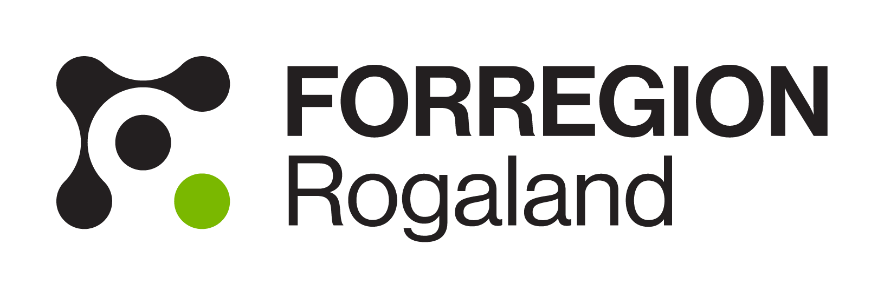 Prosjektbeskrivelse forprosjekterProsjektbeskrivelsen skal fylles ut av søkerbedriften i samarbeid med en kompetansemegler.Når den er godkjent av FORREGION Rogaland skal den lastes opp som obligatorisk vedlegg til den elektroniske søknaden i Forskningsrådets søknadsportal.NB: Budsjettet skal fylles ut i den elektroniske søknaden og ikke sendes som del av prosjektbeskrivelsen. Slett denne siden før prosjektbeskrivelsen leveres.BudsjettBedriften kan søke om støtte til å dekke faktiske kostnader som er nødvendige for å gjennomføre prosjektet. Kun regnskapsførte utgifter, inkludert innberettet lønn, legges til grunn for godkjenning av prosjektkostnader.Følgende kostnader kan inngå i prosjektet:personalkostnader og indirekte kostnader hos bedriften (antall timer og timesats må oppgis), maks timesats bedrifter kr 1100.innkjøp av FoU-tjenester fra godkjente forskningsorganisasjoner eller utenlandske FoU-leverandører (antall timer og timesats må oppgis)Nødvendig utstyr for å kunne gjennomføre prosjektet, begrenset omfang, må spesifiseresandre driftskostnader (må spesifiseres)Støtten kan ikke brukes tilkjøp av utstyrmarkedsundersøkelser og markedsføringå etablere nettverk, klynger eller konsortierskriving av søknader til nasjonale og regionale programmerlitteraturstudierEgenfinansieringBedriften må stille med minimum 30% egenfinansiering, avhengig av bedriftsstørrelse og prosjekttype. Egenfinansiering i prosjektene må inneholde personal- og indirekte kostnader hos prosjekteier. Ulønnet arbeidsinnsats kan ikke inkluderes i prosjektbudsjettet, kun regnskapsførte kostnader kan inkluderes.Veiledning for beregning av personalkostnader og indirekte kostnader for næringsliv finner du her Prosjekteier og eventuelle andre partnere som bidrar med egeninnsats i form av eget arbeid må være ajour med innbetaling av arbeidsgiveravgift og skattetrekk.For informasjon om statsstøtteregelverket se https://www.forskningsradet.no/statsstotteSøker, FoU-leverandør, samarbeidspartner og kompetansemeglerSøker, FoU-leverandør, samarbeidspartner og kompetansemeglerSøker, FoU-leverandør, samarbeidspartner og kompetansemeglerSøker, FoU-leverandør, samarbeidspartner og kompetansemeglerSøker, FoU-leverandør, samarbeidspartner og kompetansemeglerSøker, FoU-leverandør, samarbeidspartner og kompetansemeglerSøker, FoU-leverandør, samarbeidspartner og kompetansemeglerSøkerSøkerSøkerSøkerSøkerSøkerSøkerNavn på bedriftOrg.nr.KommuneStørrelse på bedriftenStorIht. definisjonen i Bilag 1 til Kommisjonens forordning (EU) Nr. 651/2014 av 17. juni 2014, publisert i OJ L 187/1 er bedriftenIht. definisjonen i Bilag 1 til Kommisjonens forordning (EU) Nr. 651/2014 av 17. juni 2014, publisert i OJ L 187/1 er bedriftenIht. definisjonen i Bilag 1 til Kommisjonens forordning (EU) Nr. 651/2014 av 17. juni 2014, publisert i OJ L 187/1 er bedriftenIht. definisjonen i Bilag 1 til Kommisjonens forordning (EU) Nr. 651/2014 av 17. juni 2014, publisert i OJ L 187/1 er bedriftenStørrelse på bedriftenMellomstorIht. definisjonen i Bilag 1 til Kommisjonens forordning (EU) Nr. 651/2014 av 17. juni 2014, publisert i OJ L 187/1 er bedriftenIht. definisjonen i Bilag 1 til Kommisjonens forordning (EU) Nr. 651/2014 av 17. juni 2014, publisert i OJ L 187/1 er bedriftenIht. definisjonen i Bilag 1 til Kommisjonens forordning (EU) Nr. 651/2014 av 17. juni 2014, publisert i OJ L 187/1 er bedriftenIht. definisjonen i Bilag 1 til Kommisjonens forordning (EU) Nr. 651/2014 av 17. juni 2014, publisert i OJ L 187/1 er bedriftenStørrelse på bedriftenLitenIht. definisjonen i Bilag 1 til Kommisjonens forordning (EU) Nr. 651/2014 av 17. juni 2014, publisert i OJ L 187/1 er bedriftenIht. definisjonen i Bilag 1 til Kommisjonens forordning (EU) Nr. 651/2014 av 17. juni 2014, publisert i OJ L 187/1 er bedriftenIht. definisjonen i Bilag 1 til Kommisjonens forordning (EU) Nr. 651/2014 av 17. juni 2014, publisert i OJ L 187/1 er bedriftenIht. definisjonen i Bilag 1 til Kommisjonens forordning (EU) Nr. 651/2014 av 17. juni 2014, publisert i OJ L 187/1 er bedriftenStørrelse på bedriftenMikroIht. definisjonen i Bilag 1 til Kommisjonens forordning (EU) Nr. 651/2014 av 17. juni 2014, publisert i OJ L 187/1 er bedriftenIht. definisjonen i Bilag 1 til Kommisjonens forordning (EU) Nr. 651/2014 av 17. juni 2014, publisert i OJ L 187/1 er bedriftenIht. definisjonen i Bilag 1 til Kommisjonens forordning (EU) Nr. 651/2014 av 17. juni 2014, publisert i OJ L 187/1 er bedriftenIht. definisjonen i Bilag 1 til Kommisjonens forordning (EU) Nr. 651/2014 av 17. juni 2014, publisert i OJ L 187/1 er bedriftenEr bedriften et foretak i vanskeligheterJaJf. definisjonen i artikkel 2 nr. 18 i Kommisjonens forordning (EU) Nr. 651/2014 av 17. juni 2014, publisert i OJ L 187/1Jf. definisjonen i artikkel 2 nr. 18 i Kommisjonens forordning (EU) Nr. 651/2014 av 17. juni 2014, publisert i OJ L 187/1Jf. definisjonen i artikkel 2 nr. 18 i Kommisjonens forordning (EU) Nr. 651/2014 av 17. juni 2014, publisert i OJ L 187/1Jf. definisjonen i artikkel 2 nr. 18 i Kommisjonens forordning (EU) Nr. 651/2014 av 17. juni 2014, publisert i OJ L 187/1Er bedriften et foretak i vanskeligheterNeiJf. definisjonen i artikkel 2 nr. 18 i Kommisjonens forordning (EU) Nr. 651/2014 av 17. juni 2014, publisert i OJ L 187/1Jf. definisjonen i artikkel 2 nr. 18 i Kommisjonens forordning (EU) Nr. 651/2014 av 17. juni 2014, publisert i OJ L 187/1Jf. definisjonen i artikkel 2 nr. 18 i Kommisjonens forordning (EU) Nr. 651/2014 av 17. juni 2014, publisert i OJ L 187/1Jf. definisjonen i artikkel 2 nr. 18 i Kommisjonens forordning (EU) Nr. 651/2014 av 17. juni 2014, publisert i OJ L 187/1Har bedriften hatt rollen som administrativt ansvarlig (lead partner) i et prosjekt med finansiell støtte fra Forskningsrådet, Regionale forskningsfond (RFF) eller EU de siste 5 år?JaHvis ja, utdyp nærmereHvis ja, utdyp nærmereHvis ja, utdyp nærmereHvis ja, utdyp nærmereHar bedriften hatt rollen som administrativt ansvarlig (lead partner) i et prosjekt med finansiell støtte fra Forskningsrådet, Regionale forskningsfond (RFF) eller EU de siste 5 år?NeiHvis ja, utdyp nærmereHvis ja, utdyp nærmereHvis ja, utdyp nærmereHvis ja, utdyp nærmereAdministrativt ansvarlig hos søkerNavnAdministrativt ansvarlig hos søkerStillingProsjektansvarlig i bedriftenNavnProsjektansvarlig i bedriftenStillingHar bedriften lønnede ansatteJaHar bedriften lønnede ansatteNeiHar bedriften ansatte i RogalandJaHar bedriften ansatte i RogalandNeiFoU-leverandørFoU-leverandørFoU-leverandørFoU-leverandørFoU-leverandørFoU-leverandørFoU-leverandørNavn på FoU-leverandørAnsvarlig forsker hos FoU leverandørSamarbeidspartner/e i prosjektetSamarbeidspartner/e i prosjektetJaJaNeiNavn på samarbeidspartnerOrg.nr.KommuneStørrelsen på bedriftStorIht. definisjonen i Bilag 1 til Kommisjonens forordning (EU) Nr. 651/2014 av 17. juni 2014, publisert i OJ L 187/1 er bedriftenIht. definisjonen i Bilag 1 til Kommisjonens forordning (EU) Nr. 651/2014 av 17. juni 2014, publisert i OJ L 187/1 er bedriftenIht. definisjonen i Bilag 1 til Kommisjonens forordning (EU) Nr. 651/2014 av 17. juni 2014, publisert i OJ L 187/1 er bedriftenIht. definisjonen i Bilag 1 til Kommisjonens forordning (EU) Nr. 651/2014 av 17. juni 2014, publisert i OJ L 187/1 er bedriftenStørrelsen på bedriftMellomstorIht. definisjonen i Bilag 1 til Kommisjonens forordning (EU) Nr. 651/2014 av 17. juni 2014, publisert i OJ L 187/1 er bedriftenIht. definisjonen i Bilag 1 til Kommisjonens forordning (EU) Nr. 651/2014 av 17. juni 2014, publisert i OJ L 187/1 er bedriftenIht. definisjonen i Bilag 1 til Kommisjonens forordning (EU) Nr. 651/2014 av 17. juni 2014, publisert i OJ L 187/1 er bedriftenIht. definisjonen i Bilag 1 til Kommisjonens forordning (EU) Nr. 651/2014 av 17. juni 2014, publisert i OJ L 187/1 er bedriftenStørrelsen på bedriftLitenIht. definisjonen i Bilag 1 til Kommisjonens forordning (EU) Nr. 651/2014 av 17. juni 2014, publisert i OJ L 187/1 er bedriftenIht. definisjonen i Bilag 1 til Kommisjonens forordning (EU) Nr. 651/2014 av 17. juni 2014, publisert i OJ L 187/1 er bedriftenIht. definisjonen i Bilag 1 til Kommisjonens forordning (EU) Nr. 651/2014 av 17. juni 2014, publisert i OJ L 187/1 er bedriftenIht. definisjonen i Bilag 1 til Kommisjonens forordning (EU) Nr. 651/2014 av 17. juni 2014, publisert i OJ L 187/1 er bedriftenStørrelsen på bedriftMikroIht. definisjonen i Bilag 1 til Kommisjonens forordning (EU) Nr. 651/2014 av 17. juni 2014, publisert i OJ L 187/1 er bedriftenIht. definisjonen i Bilag 1 til Kommisjonens forordning (EU) Nr. 651/2014 av 17. juni 2014, publisert i OJ L 187/1 er bedriftenIht. definisjonen i Bilag 1 til Kommisjonens forordning (EU) Nr. 651/2014 av 17. juni 2014, publisert i OJ L 187/1 er bedriftenIht. definisjonen i Bilag 1 til Kommisjonens forordning (EU) Nr. 651/2014 av 17. juni 2014, publisert i OJ L 187/1 er bedriftenEr bedriften et foretak i vanskeligheterJaJf. definisjonen i artikkel 2 nr. 18 i Kommisjonens forordning (EU) Nr. 651/2014 av 17. juni 2014, publisert i OJ L 187/1Jf. definisjonen i artikkel 2 nr. 18 i Kommisjonens forordning (EU) Nr. 651/2014 av 17. juni 2014, publisert i OJ L 187/1Jf. definisjonen i artikkel 2 nr. 18 i Kommisjonens forordning (EU) Nr. 651/2014 av 17. juni 2014, publisert i OJ L 187/1Jf. definisjonen i artikkel 2 nr. 18 i Kommisjonens forordning (EU) Nr. 651/2014 av 17. juni 2014, publisert i OJ L 187/1Er bedriften et foretak i vanskeligheterNeiJf. definisjonen i artikkel 2 nr. 18 i Kommisjonens forordning (EU) Nr. 651/2014 av 17. juni 2014, publisert i OJ L 187/1Jf. definisjonen i artikkel 2 nr. 18 i Kommisjonens forordning (EU) Nr. 651/2014 av 17. juni 2014, publisert i OJ L 187/1Jf. definisjonen i artikkel 2 nr. 18 i Kommisjonens forordning (EU) Nr. 651/2014 av 17. juni 2014, publisert i OJ L 187/1Jf. definisjonen i artikkel 2 nr. 18 i Kommisjonens forordning (EU) Nr. 651/2014 av 17. juni 2014, publisert i OJ L 187/1Prosjektansvarlig i bedriftenNavnProsjektansvarlig i bedriftenStillingBedriftens rolle i prosjektetHar bedriften lønnede ansatteJaHar bedriften lønnede ansatteNeiHar bedriften ansatte i RogalandJaHar bedriften ansatte i RogalandNeiNavn på samarbeidspartnerOrg.nr.KommuneStørrelse på bedriftStorIht. definisjonen i Bilag 1 til Kommisjonens forordning (EU) Nr. 651/2014 av 17. juni 2014, publisert i OJ L 187/1 er bedriftenIht. definisjonen i Bilag 1 til Kommisjonens forordning (EU) Nr. 651/2014 av 17. juni 2014, publisert i OJ L 187/1 er bedriftenIht. definisjonen i Bilag 1 til Kommisjonens forordning (EU) Nr. 651/2014 av 17. juni 2014, publisert i OJ L 187/1 er bedriftenIht. definisjonen i Bilag 1 til Kommisjonens forordning (EU) Nr. 651/2014 av 17. juni 2014, publisert i OJ L 187/1 er bedriftenStørrelse på bedriftMellomstorIht. definisjonen i Bilag 1 til Kommisjonens forordning (EU) Nr. 651/2014 av 17. juni 2014, publisert i OJ L 187/1 er bedriftenIht. definisjonen i Bilag 1 til Kommisjonens forordning (EU) Nr. 651/2014 av 17. juni 2014, publisert i OJ L 187/1 er bedriftenIht. definisjonen i Bilag 1 til Kommisjonens forordning (EU) Nr. 651/2014 av 17. juni 2014, publisert i OJ L 187/1 er bedriftenIht. definisjonen i Bilag 1 til Kommisjonens forordning (EU) Nr. 651/2014 av 17. juni 2014, publisert i OJ L 187/1 er bedriftenStørrelse på bedriftLitenIht. definisjonen i Bilag 1 til Kommisjonens forordning (EU) Nr. 651/2014 av 17. juni 2014, publisert i OJ L 187/1 er bedriftenIht. definisjonen i Bilag 1 til Kommisjonens forordning (EU) Nr. 651/2014 av 17. juni 2014, publisert i OJ L 187/1 er bedriftenIht. definisjonen i Bilag 1 til Kommisjonens forordning (EU) Nr. 651/2014 av 17. juni 2014, publisert i OJ L 187/1 er bedriftenIht. definisjonen i Bilag 1 til Kommisjonens forordning (EU) Nr. 651/2014 av 17. juni 2014, publisert i OJ L 187/1 er bedriftenStørrelse på bedriftMikroIht. definisjonen i Bilag 1 til Kommisjonens forordning (EU) Nr. 651/2014 av 17. juni 2014, publisert i OJ L 187/1 er bedriftenIht. definisjonen i Bilag 1 til Kommisjonens forordning (EU) Nr. 651/2014 av 17. juni 2014, publisert i OJ L 187/1 er bedriftenIht. definisjonen i Bilag 1 til Kommisjonens forordning (EU) Nr. 651/2014 av 17. juni 2014, publisert i OJ L 187/1 er bedriftenIht. definisjonen i Bilag 1 til Kommisjonens forordning (EU) Nr. 651/2014 av 17. juni 2014, publisert i OJ L 187/1 er bedriftenEr bedriften et foretak i vanskeligheterJaJf. definisjonen i artikkel 2 nr. 18 i Kommisjonens forordning (EU) Nr. 651/2014 av 17. juni 2014, publisert i OJ L 187/1Jf. definisjonen i artikkel 2 nr. 18 i Kommisjonens forordning (EU) Nr. 651/2014 av 17. juni 2014, publisert i OJ L 187/1Jf. definisjonen i artikkel 2 nr. 18 i Kommisjonens forordning (EU) Nr. 651/2014 av 17. juni 2014, publisert i OJ L 187/1Jf. definisjonen i artikkel 2 nr. 18 i Kommisjonens forordning (EU) Nr. 651/2014 av 17. juni 2014, publisert i OJ L 187/1Er bedriften et foretak i vanskeligheterNeiJf. definisjonen i artikkel 2 nr. 18 i Kommisjonens forordning (EU) Nr. 651/2014 av 17. juni 2014, publisert i OJ L 187/1Jf. definisjonen i artikkel 2 nr. 18 i Kommisjonens forordning (EU) Nr. 651/2014 av 17. juni 2014, publisert i OJ L 187/1Jf. definisjonen i artikkel 2 nr. 18 i Kommisjonens forordning (EU) Nr. 651/2014 av 17. juni 2014, publisert i OJ L 187/1Jf. definisjonen i artikkel 2 nr. 18 i Kommisjonens forordning (EU) Nr. 651/2014 av 17. juni 2014, publisert i OJ L 187/1Prosjektansvarlig i bedriftenNavnProsjektansvarlig i bedriftenStillingBedriftens rolle i prosjektetHar bedriften lønnede ansatteJaHar bedriften lønnede ansatteNeiHar bedriften ansatte i RogalandJaHar bedriften ansatte i RogalandNeiKompetansemeglerKompetansemeglerKompetansemeglerKompetansemeglerKompetansemeglerKompetansemeglerKompetansemeglerNavnBedriftProsjektbeskrivelseOverskriftene i malen skal følges. Vurderingskriteriene i skråskrift er punkter prosjektbeskrivelsen blir vurdert etter. Prosjektbeskrivelsen skal ikke overstige 5 sider (skråskrift teksten regnes ikke med i de 5 sidene). Sideformat A4 med enkel linjeavstand, 11 pkt. Arial, Calibri eller Times New Roman. Det er kun e-søknaden og denne prosjektbeskrivelsen som legges til grunn for vurdering av søknaden, sammen med obligatoriske vedlegg i utlysningen.ProsjektbeskrivelseOverskriftene i malen skal følges. Vurderingskriteriene i skråskrift er punkter prosjektbeskrivelsen blir vurdert etter. Prosjektbeskrivelsen skal ikke overstige 5 sider (skråskrift teksten regnes ikke med i de 5 sidene). Sideformat A4 med enkel linjeavstand, 11 pkt. Arial, Calibri eller Times New Roman. Det er kun e-søknaden og denne prosjektbeskrivelsen som legges til grunn for vurdering av søknaden, sammen med obligatoriske vedlegg i utlysningen.ProsjektbeskrivelseOverskriftene i malen skal følges. Vurderingskriteriene i skråskrift er punkter prosjektbeskrivelsen blir vurdert etter. Prosjektbeskrivelsen skal ikke overstige 5 sider (skråskrift teksten regnes ikke med i de 5 sidene). Sideformat A4 med enkel linjeavstand, 11 pkt. Arial, Calibri eller Times New Roman. Det er kun e-søknaden og denne prosjektbeskrivelsen som legges til grunn for vurdering av søknaden, sammen med obligatoriske vedlegg i utlysningen.ProsjektbeskrivelseOverskriftene i malen skal følges. Vurderingskriteriene i skråskrift er punkter prosjektbeskrivelsen blir vurdert etter. Prosjektbeskrivelsen skal ikke overstige 5 sider (skråskrift teksten regnes ikke med i de 5 sidene). Sideformat A4 med enkel linjeavstand, 11 pkt. Arial, Calibri eller Times New Roman. Det er kun e-søknaden og denne prosjektbeskrivelsen som legges til grunn for vurdering av søknaden, sammen med obligatoriske vedlegg i utlysningen.ProsjektbeskrivelseOverskriftene i malen skal følges. Vurderingskriteriene i skråskrift er punkter prosjektbeskrivelsen blir vurdert etter. Prosjektbeskrivelsen skal ikke overstige 5 sider (skråskrift teksten regnes ikke med i de 5 sidene). Sideformat A4 med enkel linjeavstand, 11 pkt. Arial, Calibri eller Times New Roman. Det er kun e-søknaden og denne prosjektbeskrivelsen som legges til grunn for vurdering av søknaden, sammen med obligatoriske vedlegg i utlysningen.ProsjektbeskrivelseOverskriftene i malen skal følges. Vurderingskriteriene i skråskrift er punkter prosjektbeskrivelsen blir vurdert etter. Prosjektbeskrivelsen skal ikke overstige 5 sider (skråskrift teksten regnes ikke med i de 5 sidene). Sideformat A4 med enkel linjeavstand, 11 pkt. Arial, Calibri eller Times New Roman. Det er kun e-søknaden og denne prosjektbeskrivelsen som legges til grunn for vurdering av søknaden, sammen med obligatoriske vedlegg i utlysningen.ProsjektbeskrivelseOverskriftene i malen skal følges. Vurderingskriteriene i skråskrift er punkter prosjektbeskrivelsen blir vurdert etter. Prosjektbeskrivelsen skal ikke overstige 5 sider (skråskrift teksten regnes ikke med i de 5 sidene). Sideformat A4 med enkel linjeavstand, 11 pkt. Arial, Calibri eller Times New Roman. Det er kun e-søknaden og denne prosjektbeskrivelsen som legges til grunn for vurdering av søknaden, sammen med obligatoriske vedlegg i utlysningen.ProsjektbeskrivelseOverskriftene i malen skal følges. Vurderingskriteriene i skråskrift er punkter prosjektbeskrivelsen blir vurdert etter. Prosjektbeskrivelsen skal ikke overstige 5 sider (skråskrift teksten regnes ikke med i de 5 sidene). Sideformat A4 med enkel linjeavstand, 11 pkt. Arial, Calibri eller Times New Roman. Det er kun e-søknaden og denne prosjektbeskrivelsen som legges til grunn for vurdering av søknaden, sammen med obligatoriske vedlegg i utlysningen.ProsjektbeskrivelseOverskriftene i malen skal følges. Vurderingskriteriene i skråskrift er punkter prosjektbeskrivelsen blir vurdert etter. Prosjektbeskrivelsen skal ikke overstige 5 sider (skråskrift teksten regnes ikke med i de 5 sidene). Sideformat A4 med enkel linjeavstand, 11 pkt. Arial, Calibri eller Times New Roman. Det er kun e-søknaden og denne prosjektbeskrivelsen som legges til grunn for vurdering av søknaden, sammen med obligatoriske vedlegg i utlysningen.ProsjektbeskrivelseOverskriftene i malen skal følges. Vurderingskriteriene i skråskrift er punkter prosjektbeskrivelsen blir vurdert etter. Prosjektbeskrivelsen skal ikke overstige 5 sider (skråskrift teksten regnes ikke med i de 5 sidene). Sideformat A4 med enkel linjeavstand, 11 pkt. Arial, Calibri eller Times New Roman. Det er kun e-søknaden og denne prosjektbeskrivelsen som legges til grunn for vurdering av søknaden, sammen med obligatoriske vedlegg i utlysningen.ProsjektbeskrivelseOverskriftene i malen skal følges. Vurderingskriteriene i skråskrift er punkter prosjektbeskrivelsen blir vurdert etter. Prosjektbeskrivelsen skal ikke overstige 5 sider (skråskrift teksten regnes ikke med i de 5 sidene). Sideformat A4 med enkel linjeavstand, 11 pkt. Arial, Calibri eller Times New Roman. Det er kun e-søknaden og denne prosjektbeskrivelsen som legges til grunn for vurdering av søknaden, sammen med obligatoriske vedlegg i utlysningen.ProsjekttittelProsjekttittelProsjekttittelProsjektlederProsjektlederProsjektlederNavnNavnNavnNavnProsjektlederProsjektlederProsjektlederStillingStillingStillingStillingProsjektlederProsjektlederProsjektlederAnsatt hosAnsatt hosAnsatt hosAnsatt hosSøkerSøkerProsjektlederProsjektlederProsjektlederAnsatt hosAnsatt hosAnsatt hosAnsatt hosFoU-leverandørFoU-leverandørProsjektlederProsjektlederProsjektlederAnsatt hosAnsatt hosAnsatt hosAnsatt hosSamarbeidspartnerSamarbeidspartnerProsjektperiodeProsjektperiodeProsjektperiodeStartStartStartStartdd.mm.åådd.mm.åådd.mm.åådd.mm.ååProsjektperiodeProsjektperiodeProsjektperiodeSluttSluttSluttSluttdd.mm.åådd.mm.åådd.mm.åådd.mm.ååKvinnelig/e deltaker i prosjektetKvinnelig/e deltaker i prosjektetKvinnelig/e deltaker i prosjektetJaJaJaJaKvinnelig/e deltaker i prosjektetKvinnelig/e deltaker i prosjektetKvinnelig/e deltaker i prosjektetNeiNeiNeiNeiKvinnelig/e deltaker i prosjektetKvinnelig/e deltaker i prosjektetKvinnelig/e deltaker i prosjektetRolle/r i prosjektetRolle/r i prosjektetRolle/r i prosjektetRolle/r i prosjektetKvinnelig/e deltaker i prosjektetKvinnelig/e deltaker i prosjektetKvinnelig/e deltaker i prosjektetAnsatt hosAnsatt hosAnsatt hosAnsatt hosSøkerSøkerKvinnelig/e deltaker i prosjektetKvinnelig/e deltaker i prosjektetKvinnelig/e deltaker i prosjektetAnsatt hosAnsatt hosAnsatt hosAnsatt hosFoU-leverandørFoU-leverandørKvinnelig/e deltaker i prosjektetKvinnelig/e deltaker i prosjektetKvinnelig/e deltaker i prosjektetAnsatt hosAnsatt hosAnsatt hosAnsatt hosSamarbeidspartnerSamarbeidspartnerEr prosjektet relatert til andre søknader eller pågående prosjekter med støtte fra annen offentlig finansieringsordningEr prosjektet relatert til andre søknader eller pågående prosjekter med støtte fra annen offentlig finansieringsordningEr prosjektet relatert til andre søknader eller pågående prosjekter med støtte fra annen offentlig finansieringsordningJaJaHvis ja, spesifiserHvis ja, spesifiserHvis ja, spesifiserHvis ja, spesifiserEr prosjektet relatert til andre søknader eller pågående prosjekter med støtte fra annen offentlig finansieringsordningEr prosjektet relatert til andre søknader eller pågående prosjekter med støtte fra annen offentlig finansieringsordningEr prosjektet relatert til andre søknader eller pågående prosjekter med støtte fra annen offentlig finansieringsordningNeiNeiHvis ja, spesifiserHvis ja, spesifiserHvis ja, spesifiserHvis ja, spesifiserForskning og innovasjon:Forskning og innovasjon:Forskning og innovasjon:Forskning og innovasjon:Forskning og innovasjon:Forskning og innovasjon:Forskning og innovasjon:Forskning og innovasjon:Forskning og innovasjon:Forskning og innovasjon:Forskning og innovasjon:VurderingskriterierHvor ambisiøst er prosjektet?• I hvilken grad representerer innovasjonsideen noe nytt?
• I hvilken grad er det sannsynliggjort at innovasjons idéen vil realisere en mulighet, løse en   utfordring og/eller møte et erkjent behov?
• I hvilken grad er FoU-aktivitetene i forprosjektet nødvendige for å utvikle et hovedprosjekt?   
• I hvilken grad har forprosjektet potensial for å frembringe ny kunnskap?
• I hvilken grad er FoU-aktivitetene nødvendige for å lykkes med forprosjektet?
• I hvilken grad bygger forprosjektet på relevant og oppdatert kunnskap?
• I hvilken grad benytter forprosjektet relevante og anerkjente FoU-metoder?VurderingskriterierHvor ambisiøst er prosjektet?• I hvilken grad representerer innovasjonsideen noe nytt?
• I hvilken grad er det sannsynliggjort at innovasjons idéen vil realisere en mulighet, løse en   utfordring og/eller møte et erkjent behov?
• I hvilken grad er FoU-aktivitetene i forprosjektet nødvendige for å utvikle et hovedprosjekt?   
• I hvilken grad har forprosjektet potensial for å frembringe ny kunnskap?
• I hvilken grad er FoU-aktivitetene nødvendige for å lykkes med forprosjektet?
• I hvilken grad bygger forprosjektet på relevant og oppdatert kunnskap?
• I hvilken grad benytter forprosjektet relevante og anerkjente FoU-metoder?VurderingskriterierHvor ambisiøst er prosjektet?• I hvilken grad representerer innovasjonsideen noe nytt?
• I hvilken grad er det sannsynliggjort at innovasjons idéen vil realisere en mulighet, løse en   utfordring og/eller møte et erkjent behov?
• I hvilken grad er FoU-aktivitetene i forprosjektet nødvendige for å utvikle et hovedprosjekt?   
• I hvilken grad har forprosjektet potensial for å frembringe ny kunnskap?
• I hvilken grad er FoU-aktivitetene nødvendige for å lykkes med forprosjektet?
• I hvilken grad bygger forprosjektet på relevant og oppdatert kunnskap?
• I hvilken grad benytter forprosjektet relevante og anerkjente FoU-metoder?VurderingskriterierHvor ambisiøst er prosjektet?• I hvilken grad representerer innovasjonsideen noe nytt?
• I hvilken grad er det sannsynliggjort at innovasjons idéen vil realisere en mulighet, løse en   utfordring og/eller møte et erkjent behov?
• I hvilken grad er FoU-aktivitetene i forprosjektet nødvendige for å utvikle et hovedprosjekt?   
• I hvilken grad har forprosjektet potensial for å frembringe ny kunnskap?
• I hvilken grad er FoU-aktivitetene nødvendige for å lykkes med forprosjektet?
• I hvilken grad bygger forprosjektet på relevant og oppdatert kunnskap?
• I hvilken grad benytter forprosjektet relevante og anerkjente FoU-metoder?VurderingskriterierHvor ambisiøst er prosjektet?• I hvilken grad representerer innovasjonsideen noe nytt?
• I hvilken grad er det sannsynliggjort at innovasjons idéen vil realisere en mulighet, løse en   utfordring og/eller møte et erkjent behov?
• I hvilken grad er FoU-aktivitetene i forprosjektet nødvendige for å utvikle et hovedprosjekt?   
• I hvilken grad har forprosjektet potensial for å frembringe ny kunnskap?
• I hvilken grad er FoU-aktivitetene nødvendige for å lykkes med forprosjektet?
• I hvilken grad bygger forprosjektet på relevant og oppdatert kunnskap?
• I hvilken grad benytter forprosjektet relevante og anerkjente FoU-metoder?VurderingskriterierHvor ambisiøst er prosjektet?• I hvilken grad representerer innovasjonsideen noe nytt?
• I hvilken grad er det sannsynliggjort at innovasjons idéen vil realisere en mulighet, løse en   utfordring og/eller møte et erkjent behov?
• I hvilken grad er FoU-aktivitetene i forprosjektet nødvendige for å utvikle et hovedprosjekt?   
• I hvilken grad har forprosjektet potensial for å frembringe ny kunnskap?
• I hvilken grad er FoU-aktivitetene nødvendige for å lykkes med forprosjektet?
• I hvilken grad bygger forprosjektet på relevant og oppdatert kunnskap?
• I hvilken grad benytter forprosjektet relevante og anerkjente FoU-metoder?VurderingskriterierHvor ambisiøst er prosjektet?• I hvilken grad representerer innovasjonsideen noe nytt?
• I hvilken grad er det sannsynliggjort at innovasjons idéen vil realisere en mulighet, løse en   utfordring og/eller møte et erkjent behov?
• I hvilken grad er FoU-aktivitetene i forprosjektet nødvendige for å utvikle et hovedprosjekt?   
• I hvilken grad har forprosjektet potensial for å frembringe ny kunnskap?
• I hvilken grad er FoU-aktivitetene nødvendige for å lykkes med forprosjektet?
• I hvilken grad bygger forprosjektet på relevant og oppdatert kunnskap?
• I hvilken grad benytter forprosjektet relevante og anerkjente FoU-metoder?VurderingskriterierHvor ambisiøst er prosjektet?• I hvilken grad representerer innovasjonsideen noe nytt?
• I hvilken grad er det sannsynliggjort at innovasjons idéen vil realisere en mulighet, løse en   utfordring og/eller møte et erkjent behov?
• I hvilken grad er FoU-aktivitetene i forprosjektet nødvendige for å utvikle et hovedprosjekt?   
• I hvilken grad har forprosjektet potensial for å frembringe ny kunnskap?
• I hvilken grad er FoU-aktivitetene nødvendige for å lykkes med forprosjektet?
• I hvilken grad bygger forprosjektet på relevant og oppdatert kunnskap?
• I hvilken grad benytter forprosjektet relevante og anerkjente FoU-metoder?VurderingskriterierHvor ambisiøst er prosjektet?• I hvilken grad representerer innovasjonsideen noe nytt?
• I hvilken grad er det sannsynliggjort at innovasjons idéen vil realisere en mulighet, løse en   utfordring og/eller møte et erkjent behov?
• I hvilken grad er FoU-aktivitetene i forprosjektet nødvendige for å utvikle et hovedprosjekt?   
• I hvilken grad har forprosjektet potensial for å frembringe ny kunnskap?
• I hvilken grad er FoU-aktivitetene nødvendige for å lykkes med forprosjektet?
• I hvilken grad bygger forprosjektet på relevant og oppdatert kunnskap?
• I hvilken grad benytter forprosjektet relevante og anerkjente FoU-metoder?VurderingskriterierHvor ambisiøst er prosjektet?• I hvilken grad representerer innovasjonsideen noe nytt?
• I hvilken grad er det sannsynliggjort at innovasjons idéen vil realisere en mulighet, løse en   utfordring og/eller møte et erkjent behov?
• I hvilken grad er FoU-aktivitetene i forprosjektet nødvendige for å utvikle et hovedprosjekt?   
• I hvilken grad har forprosjektet potensial for å frembringe ny kunnskap?
• I hvilken grad er FoU-aktivitetene nødvendige for å lykkes med forprosjektet?
• I hvilken grad bygger forprosjektet på relevant og oppdatert kunnskap?
• I hvilken grad benytter forprosjektet relevante og anerkjente FoU-metoder?VurderingskriterierHvor ambisiøst er prosjektet?• I hvilken grad representerer innovasjonsideen noe nytt?
• I hvilken grad er det sannsynliggjort at innovasjons idéen vil realisere en mulighet, løse en   utfordring og/eller møte et erkjent behov?
• I hvilken grad er FoU-aktivitetene i forprosjektet nødvendige for å utvikle et hovedprosjekt?   
• I hvilken grad har forprosjektet potensial for å frembringe ny kunnskap?
• I hvilken grad er FoU-aktivitetene nødvendige for å lykkes med forprosjektet?
• I hvilken grad bygger forprosjektet på relevant og oppdatert kunnskap?
• I hvilken grad benytter forprosjektet relevante og anerkjente FoU-metoder?Beskriv bedriftens behov/utfordring som prosjektet skal ta fatt i:Beskriv bedriftens behov/utfordring som prosjektet skal ta fatt i:Beskriv bedriftens behov/utfordring som prosjektet skal ta fatt i:Beskriv bedriftens behov/utfordring som prosjektet skal ta fatt i:Beskriv bedriftens behov/utfordring som prosjektet skal ta fatt i:Beskriv bedriftens behov/utfordring som prosjektet skal ta fatt i:Beskriv bedriftens behov/utfordring som prosjektet skal ta fatt i:Beskriv bedriftens behov/utfordring som prosjektet skal ta fatt i:Beskriv bedriftens behov/utfordring som prosjektet skal ta fatt i:Beskriv bedriftens behov/utfordring som prosjektet skal ta fatt i:Beskriv bedriftens behov/utfordring som prosjektet skal ta fatt i:Hvordan kan prosjektet bidra til å løse behovet/utfordringen?Hvordan kan prosjektet bidra til å løse behovet/utfordringen?Hvordan kan prosjektet bidra til å løse behovet/utfordringen?Hvordan kan prosjektet bidra til å løse behovet/utfordringen?Hvordan kan prosjektet bidra til å løse behovet/utfordringen?Hvordan kan prosjektet bidra til å løse behovet/utfordringen?Hvordan kan prosjektet bidra til å løse behovet/utfordringen?Hvordan kan prosjektet bidra til å løse behovet/utfordringen?Hvordan kan prosjektet bidra til å løse behovet/utfordringen?Hvordan kan prosjektet bidra til å løse behovet/utfordringen?Hvordan kan prosjektet bidra til å løse behovet/utfordringen?Hva er det nye med innovasjonen som prosjektet skal bidra til å avklare?Hva er det nye med innovasjonen som prosjektet skal bidra til å avklare?Hva er det nye med innovasjonen som prosjektet skal bidra til å avklare?Hva er det nye med innovasjonen som prosjektet skal bidra til å avklare?Hva er det nye med innovasjonen som prosjektet skal bidra til å avklare?Hva er det nye med innovasjonen som prosjektet skal bidra til å avklare?Hva er det nye med innovasjonen som prosjektet skal bidra til å avklare?Hva er det nye med innovasjonen som prosjektet skal bidra til å avklare?Hva er det nye med innovasjonen som prosjektet skal bidra til å avklare?Hva er det nye med innovasjonen som prosjektet skal bidra til å avklare?Hva er det nye med innovasjonen som prosjektet skal bidra til å avklare?Hvordan vil FoU-aktivitetene i forprosjektet bidra til å avklare behovet for forskning i en videre utvikling av innovasjonsideen?Hvordan vil FoU-aktivitetene i forprosjektet bidra til å avklare behovet for forskning i en videre utvikling av innovasjonsideen?Hvordan vil FoU-aktivitetene i forprosjektet bidra til å avklare behovet for forskning i en videre utvikling av innovasjonsideen?Hvordan vil FoU-aktivitetene i forprosjektet bidra til å avklare behovet for forskning i en videre utvikling av innovasjonsideen?Hvordan vil FoU-aktivitetene i forprosjektet bidra til å avklare behovet for forskning i en videre utvikling av innovasjonsideen?Hvordan vil FoU-aktivitetene i forprosjektet bidra til å avklare behovet for forskning i en videre utvikling av innovasjonsideen?Hvordan vil FoU-aktivitetene i forprosjektet bidra til å avklare behovet for forskning i en videre utvikling av innovasjonsideen?Hvordan vil FoU-aktivitetene i forprosjektet bidra til å avklare behovet for forskning i en videre utvikling av innovasjonsideen?Hvordan vil FoU-aktivitetene i forprosjektet bidra til å avklare behovet for forskning i en videre utvikling av innovasjonsideen?Hvordan vil FoU-aktivitetene i forprosjektet bidra til å avklare behovet for forskning i en videre utvikling av innovasjonsideen?Hvordan vil FoU-aktivitetene i forprosjektet bidra til å avklare behovet for forskning i en videre utvikling av innovasjonsideen?Beskriv hvordan prosjektet har potensial for å bringe fram ny kunnskap:Beskriv hvordan prosjektet har potensial for å bringe fram ny kunnskap:Beskriv hvordan prosjektet har potensial for å bringe fram ny kunnskap:Beskriv hvordan prosjektet har potensial for å bringe fram ny kunnskap:Beskriv hvordan prosjektet har potensial for å bringe fram ny kunnskap:Beskriv hvordan prosjektet har potensial for å bringe fram ny kunnskap:Beskriv hvordan prosjektet har potensial for å bringe fram ny kunnskap:Beskriv hvordan prosjektet har potensial for å bringe fram ny kunnskap:Beskriv hvordan prosjektet har potensial for å bringe fram ny kunnskap:Beskriv hvordan prosjektet har potensial for å bringe fram ny kunnskap:Beskriv hvordan prosjektet har potensial for å bringe fram ny kunnskap:Prosjektets virkning og effekter:Prosjektets virkning og effekter:Prosjektets virkning og effekter:Prosjektets virkning og effekter:Prosjektets virkning og effekter:Prosjektets virkning og effekter:Prosjektets virkning og effekter:Prosjektets virkning og effekter:Prosjektets virkning og effekter:Prosjektets virkning og effekter:Prosjektets virkning og effekter:VurderingskriterierI hvilken grad er de potensielle virkningene og effektene av prosjektet tydelig formulert og godt sannsynliggjort? 
Videreføring i hovedprosjekt I hvilken grad er det sannsynliggjort at forprosjektet planlegges videreført i et hovedprosjekt?Hvor skal det søkes om hovedprosjekt? Er potensielle partnere i et hovedprosjekt beskrevet? Er det planlagte hovedprosjektet forankret i bedriftens planer og strategier? Verdiskaping I hvilken grad er det sannsynliggjort at det planlagte hovedprosjektet vil ha potensial for bærekraftig verdiskaping? I hvilken grad er det sannsynliggjort at det planlagte hovedprosjektet vil gi gevinster for søker og eventuelle partnere? Regional betydning I hvilken grad er det planlagte hovedprosjektet i tråd med regionale satsinger? I hvilken grad vil det planlagte hovedprosjektet bidra til regional verdiskaping utover de involverte aktørene? I hvilken grad er det sannsynliggjort at det planlagte hovedprosjektet vil bidra til kunnskapsoppbygging regionalt?VurderingskriterierI hvilken grad er de potensielle virkningene og effektene av prosjektet tydelig formulert og godt sannsynliggjort? 
Videreføring i hovedprosjekt I hvilken grad er det sannsynliggjort at forprosjektet planlegges videreført i et hovedprosjekt?Hvor skal det søkes om hovedprosjekt? Er potensielle partnere i et hovedprosjekt beskrevet? Er det planlagte hovedprosjektet forankret i bedriftens planer og strategier? Verdiskaping I hvilken grad er det sannsynliggjort at det planlagte hovedprosjektet vil ha potensial for bærekraftig verdiskaping? I hvilken grad er det sannsynliggjort at det planlagte hovedprosjektet vil gi gevinster for søker og eventuelle partnere? Regional betydning I hvilken grad er det planlagte hovedprosjektet i tråd med regionale satsinger? I hvilken grad vil det planlagte hovedprosjektet bidra til regional verdiskaping utover de involverte aktørene? I hvilken grad er det sannsynliggjort at det planlagte hovedprosjektet vil bidra til kunnskapsoppbygging regionalt?VurderingskriterierI hvilken grad er de potensielle virkningene og effektene av prosjektet tydelig formulert og godt sannsynliggjort? 
Videreføring i hovedprosjekt I hvilken grad er det sannsynliggjort at forprosjektet planlegges videreført i et hovedprosjekt?Hvor skal det søkes om hovedprosjekt? Er potensielle partnere i et hovedprosjekt beskrevet? Er det planlagte hovedprosjektet forankret i bedriftens planer og strategier? Verdiskaping I hvilken grad er det sannsynliggjort at det planlagte hovedprosjektet vil ha potensial for bærekraftig verdiskaping? I hvilken grad er det sannsynliggjort at det planlagte hovedprosjektet vil gi gevinster for søker og eventuelle partnere? Regional betydning I hvilken grad er det planlagte hovedprosjektet i tråd med regionale satsinger? I hvilken grad vil det planlagte hovedprosjektet bidra til regional verdiskaping utover de involverte aktørene? I hvilken grad er det sannsynliggjort at det planlagte hovedprosjektet vil bidra til kunnskapsoppbygging regionalt?VurderingskriterierI hvilken grad er de potensielle virkningene og effektene av prosjektet tydelig formulert og godt sannsynliggjort? 
Videreføring i hovedprosjekt I hvilken grad er det sannsynliggjort at forprosjektet planlegges videreført i et hovedprosjekt?Hvor skal det søkes om hovedprosjekt? Er potensielle partnere i et hovedprosjekt beskrevet? Er det planlagte hovedprosjektet forankret i bedriftens planer og strategier? Verdiskaping I hvilken grad er det sannsynliggjort at det planlagte hovedprosjektet vil ha potensial for bærekraftig verdiskaping? I hvilken grad er det sannsynliggjort at det planlagte hovedprosjektet vil gi gevinster for søker og eventuelle partnere? Regional betydning I hvilken grad er det planlagte hovedprosjektet i tråd med regionale satsinger? I hvilken grad vil det planlagte hovedprosjektet bidra til regional verdiskaping utover de involverte aktørene? I hvilken grad er det sannsynliggjort at det planlagte hovedprosjektet vil bidra til kunnskapsoppbygging regionalt?VurderingskriterierI hvilken grad er de potensielle virkningene og effektene av prosjektet tydelig formulert og godt sannsynliggjort? 
Videreføring i hovedprosjekt I hvilken grad er det sannsynliggjort at forprosjektet planlegges videreført i et hovedprosjekt?Hvor skal det søkes om hovedprosjekt? Er potensielle partnere i et hovedprosjekt beskrevet? Er det planlagte hovedprosjektet forankret i bedriftens planer og strategier? Verdiskaping I hvilken grad er det sannsynliggjort at det planlagte hovedprosjektet vil ha potensial for bærekraftig verdiskaping? I hvilken grad er det sannsynliggjort at det planlagte hovedprosjektet vil gi gevinster for søker og eventuelle partnere? Regional betydning I hvilken grad er det planlagte hovedprosjektet i tråd med regionale satsinger? I hvilken grad vil det planlagte hovedprosjektet bidra til regional verdiskaping utover de involverte aktørene? I hvilken grad er det sannsynliggjort at det planlagte hovedprosjektet vil bidra til kunnskapsoppbygging regionalt?VurderingskriterierI hvilken grad er de potensielle virkningene og effektene av prosjektet tydelig formulert og godt sannsynliggjort? 
Videreføring i hovedprosjekt I hvilken grad er det sannsynliggjort at forprosjektet planlegges videreført i et hovedprosjekt?Hvor skal det søkes om hovedprosjekt? Er potensielle partnere i et hovedprosjekt beskrevet? Er det planlagte hovedprosjektet forankret i bedriftens planer og strategier? Verdiskaping I hvilken grad er det sannsynliggjort at det planlagte hovedprosjektet vil ha potensial for bærekraftig verdiskaping? I hvilken grad er det sannsynliggjort at det planlagte hovedprosjektet vil gi gevinster for søker og eventuelle partnere? Regional betydning I hvilken grad er det planlagte hovedprosjektet i tråd med regionale satsinger? I hvilken grad vil det planlagte hovedprosjektet bidra til regional verdiskaping utover de involverte aktørene? I hvilken grad er det sannsynliggjort at det planlagte hovedprosjektet vil bidra til kunnskapsoppbygging regionalt?VurderingskriterierI hvilken grad er de potensielle virkningene og effektene av prosjektet tydelig formulert og godt sannsynliggjort? 
Videreføring i hovedprosjekt I hvilken grad er det sannsynliggjort at forprosjektet planlegges videreført i et hovedprosjekt?Hvor skal det søkes om hovedprosjekt? Er potensielle partnere i et hovedprosjekt beskrevet? Er det planlagte hovedprosjektet forankret i bedriftens planer og strategier? Verdiskaping I hvilken grad er det sannsynliggjort at det planlagte hovedprosjektet vil ha potensial for bærekraftig verdiskaping? I hvilken grad er det sannsynliggjort at det planlagte hovedprosjektet vil gi gevinster for søker og eventuelle partnere? Regional betydning I hvilken grad er det planlagte hovedprosjektet i tråd med regionale satsinger? I hvilken grad vil det planlagte hovedprosjektet bidra til regional verdiskaping utover de involverte aktørene? I hvilken grad er det sannsynliggjort at det planlagte hovedprosjektet vil bidra til kunnskapsoppbygging regionalt?VurderingskriterierI hvilken grad er de potensielle virkningene og effektene av prosjektet tydelig formulert og godt sannsynliggjort? 
Videreføring i hovedprosjekt I hvilken grad er det sannsynliggjort at forprosjektet planlegges videreført i et hovedprosjekt?Hvor skal det søkes om hovedprosjekt? Er potensielle partnere i et hovedprosjekt beskrevet? Er det planlagte hovedprosjektet forankret i bedriftens planer og strategier? Verdiskaping I hvilken grad er det sannsynliggjort at det planlagte hovedprosjektet vil ha potensial for bærekraftig verdiskaping? I hvilken grad er det sannsynliggjort at det planlagte hovedprosjektet vil gi gevinster for søker og eventuelle partnere? Regional betydning I hvilken grad er det planlagte hovedprosjektet i tråd med regionale satsinger? I hvilken grad vil det planlagte hovedprosjektet bidra til regional verdiskaping utover de involverte aktørene? I hvilken grad er det sannsynliggjort at det planlagte hovedprosjektet vil bidra til kunnskapsoppbygging regionalt?VurderingskriterierI hvilken grad er de potensielle virkningene og effektene av prosjektet tydelig formulert og godt sannsynliggjort? 
Videreføring i hovedprosjekt I hvilken grad er det sannsynliggjort at forprosjektet planlegges videreført i et hovedprosjekt?Hvor skal det søkes om hovedprosjekt? Er potensielle partnere i et hovedprosjekt beskrevet? Er det planlagte hovedprosjektet forankret i bedriftens planer og strategier? Verdiskaping I hvilken grad er det sannsynliggjort at det planlagte hovedprosjektet vil ha potensial for bærekraftig verdiskaping? I hvilken grad er det sannsynliggjort at det planlagte hovedprosjektet vil gi gevinster for søker og eventuelle partnere? Regional betydning I hvilken grad er det planlagte hovedprosjektet i tråd med regionale satsinger? I hvilken grad vil det planlagte hovedprosjektet bidra til regional verdiskaping utover de involverte aktørene? I hvilken grad er det sannsynliggjort at det planlagte hovedprosjektet vil bidra til kunnskapsoppbygging regionalt?VurderingskriterierI hvilken grad er de potensielle virkningene og effektene av prosjektet tydelig formulert og godt sannsynliggjort? 
Videreføring i hovedprosjekt I hvilken grad er det sannsynliggjort at forprosjektet planlegges videreført i et hovedprosjekt?Hvor skal det søkes om hovedprosjekt? Er potensielle partnere i et hovedprosjekt beskrevet? Er det planlagte hovedprosjektet forankret i bedriftens planer og strategier? Verdiskaping I hvilken grad er det sannsynliggjort at det planlagte hovedprosjektet vil ha potensial for bærekraftig verdiskaping? I hvilken grad er det sannsynliggjort at det planlagte hovedprosjektet vil gi gevinster for søker og eventuelle partnere? Regional betydning I hvilken grad er det planlagte hovedprosjektet i tråd med regionale satsinger? I hvilken grad vil det planlagte hovedprosjektet bidra til regional verdiskaping utover de involverte aktørene? I hvilken grad er det sannsynliggjort at det planlagte hovedprosjektet vil bidra til kunnskapsoppbygging regionalt?VurderingskriterierI hvilken grad er de potensielle virkningene og effektene av prosjektet tydelig formulert og godt sannsynliggjort? 
Videreføring i hovedprosjekt I hvilken grad er det sannsynliggjort at forprosjektet planlegges videreført i et hovedprosjekt?Hvor skal det søkes om hovedprosjekt? Er potensielle partnere i et hovedprosjekt beskrevet? Er det planlagte hovedprosjektet forankret i bedriftens planer og strategier? Verdiskaping I hvilken grad er det sannsynliggjort at det planlagte hovedprosjektet vil ha potensial for bærekraftig verdiskaping? I hvilken grad er det sannsynliggjort at det planlagte hovedprosjektet vil gi gevinster for søker og eventuelle partnere? Regional betydning I hvilken grad er det planlagte hovedprosjektet i tråd med regionale satsinger? I hvilken grad vil det planlagte hovedprosjektet bidra til regional verdiskaping utover de involverte aktørene? I hvilken grad er det sannsynliggjort at det planlagte hovedprosjektet vil bidra til kunnskapsoppbygging regionalt?Hvilket/hvilke satsingsområde(r) i Rogaland fylkeskommune sin nærings- og innovasjonsstrategi er prosjektet forankret i? (kryss av)Hvilket/hvilke satsingsområde(r) i Rogaland fylkeskommune sin nærings- og innovasjonsstrategi er prosjektet forankret i? (kryss av)Hvilket/hvilke satsingsområde(r) i Rogaland fylkeskommune sin nærings- og innovasjonsstrategi er prosjektet forankret i? (kryss av)Hvilket/hvilke satsingsområde(r) i Rogaland fylkeskommune sin nærings- og innovasjonsstrategi er prosjektet forankret i? (kryss av)Hvilket/hvilke satsingsområde(r) i Rogaland fylkeskommune sin nærings- og innovasjonsstrategi er prosjektet forankret i? (kryss av)Hvilket/hvilke satsingsområde(r) i Rogaland fylkeskommune sin nærings- og innovasjonsstrategi er prosjektet forankret i? (kryss av)Hvilket/hvilke satsingsområde(r) i Rogaland fylkeskommune sin nærings- og innovasjonsstrategi er prosjektet forankret i? (kryss av)Hvilket/hvilke satsingsområde(r) i Rogaland fylkeskommune sin nærings- og innovasjonsstrategi er prosjektet forankret i? (kryss av)Hvilket/hvilke satsingsområde(r) i Rogaland fylkeskommune sin nærings- og innovasjonsstrategi er prosjektet forankret i? (kryss av)Hvilket/hvilke satsingsområde(r) i Rogaland fylkeskommune sin nærings- og innovasjonsstrategi er prosjektet forankret i? (kryss av)Hvilket/hvilke satsingsområde(r) i Rogaland fylkeskommune sin nærings- og innovasjonsstrategi er prosjektet forankret i? (kryss av)Ren energi og maritim framtidRen energi og maritim framtidRen energi og maritim framtidRen energi og maritim framtidRen energi og maritim framtidRen energi og maritim framtidMatMatMatMatMatMatReiseliv og opplevelseReiseliv og opplevelseReiseliv og opplevelseReiseliv og opplevelseReiseliv og opplevelseReiseliv og opplevelseBeskriv hvorfor prosjektet er forankret i valgt satsingsområde(r):Beskriv hvorfor prosjektet er forankret i valgt satsingsområde(r):Beskriv hvorfor prosjektet er forankret i valgt satsingsområde(r):Beskriv hvorfor prosjektet er forankret i valgt satsingsområde(r):Beskriv hvorfor prosjektet er forankret i valgt satsingsområde(r):Beskriv hvorfor prosjektet er forankret i valgt satsingsområde(r):Beskriv hvorfor prosjektet er forankret i valgt satsingsområde(r):Beskriv hvorfor prosjektet er forankret i valgt satsingsområde(r):Beskriv hvorfor prosjektet er forankret i valgt satsingsområde(r):Beskriv hvorfor prosjektet er forankret i valgt satsingsområde(r):Beskriv hvorfor prosjektet er forankret i valgt satsingsområde(r):Beskriv prosjektets regionale betydning:Beskriv prosjektets regionale betydning:Beskriv prosjektets regionale betydning:Beskriv prosjektets regionale betydning:Beskriv prosjektets regionale betydning:Beskriv prosjektets regionale betydning:Beskriv prosjektets regionale betydning:Beskriv prosjektets regionale betydning:Beskriv prosjektets regionale betydning:Beskriv prosjektets regionale betydning:Beskriv prosjektets regionale betydning:Beskriv prosjektets verdiskapning og prosjektets positive effekter, ref. FNs bærekraftsmål (miljømessig, sosialt og økonomisk):Beskriv prosjektets verdiskapning og prosjektets positive effekter, ref. FNs bærekraftsmål (miljømessig, sosialt og økonomisk):Beskriv prosjektets verdiskapning og prosjektets positive effekter, ref. FNs bærekraftsmål (miljømessig, sosialt og økonomisk):Beskriv prosjektets verdiskapning og prosjektets positive effekter, ref. FNs bærekraftsmål (miljømessig, sosialt og økonomisk):Beskriv prosjektets verdiskapning og prosjektets positive effekter, ref. FNs bærekraftsmål (miljømessig, sosialt og økonomisk):Beskriv prosjektets verdiskapning og prosjektets positive effekter, ref. FNs bærekraftsmål (miljømessig, sosialt og økonomisk):Beskriv prosjektets verdiskapning og prosjektets positive effekter, ref. FNs bærekraftsmål (miljømessig, sosialt og økonomisk):Beskriv prosjektets verdiskapning og prosjektets positive effekter, ref. FNs bærekraftsmål (miljømessig, sosialt og økonomisk):Beskriv prosjektets verdiskapning og prosjektets positive effekter, ref. FNs bærekraftsmål (miljømessig, sosialt og økonomisk):Beskriv prosjektets verdiskapning og prosjektets positive effekter, ref. FNs bærekraftsmål (miljømessig, sosialt og økonomisk):Beskriv prosjektets verdiskapning og prosjektets positive effekter, ref. FNs bærekraftsmål (miljømessig, sosialt og økonomisk):Beskriv hvordan prosjektet vil kunne gi bedriften kompetanse og erfaring med å bruke forskning i sitt innovasjonsarbeid:Beskriv hvordan prosjektet vil kunne gi bedriften kompetanse og erfaring med å bruke forskning i sitt innovasjonsarbeid:Beskriv hvordan prosjektet vil kunne gi bedriften kompetanse og erfaring med å bruke forskning i sitt innovasjonsarbeid:Beskriv hvordan prosjektet vil kunne gi bedriften kompetanse og erfaring med å bruke forskning i sitt innovasjonsarbeid:Beskriv hvordan prosjektet vil kunne gi bedriften kompetanse og erfaring med å bruke forskning i sitt innovasjonsarbeid:Beskriv hvordan prosjektet vil kunne gi bedriften kompetanse og erfaring med å bruke forskning i sitt innovasjonsarbeid:Beskriv hvordan prosjektet vil kunne gi bedriften kompetanse og erfaring med å bruke forskning i sitt innovasjonsarbeid:Beskriv hvordan prosjektet vil kunne gi bedriften kompetanse og erfaring med å bruke forskning i sitt innovasjonsarbeid:Beskriv hvordan prosjektet vil kunne gi bedriften kompetanse og erfaring med å bruke forskning i sitt innovasjonsarbeid:Beskriv hvordan prosjektet vil kunne gi bedriften kompetanse og erfaring med å bruke forskning i sitt innovasjonsarbeid:Beskriv hvordan prosjektet vil kunne gi bedriften kompetanse og erfaring med å bruke forskning i sitt innovasjonsarbeid:Beskriv bedriftens planer for videreføring av prosjektet i et større FoU-prosjekt og fortell hvilke støtteordninger som da er aktuelle:Beskriv bedriftens planer for videreføring av prosjektet i et større FoU-prosjekt og fortell hvilke støtteordninger som da er aktuelle:Beskriv bedriftens planer for videreføring av prosjektet i et større FoU-prosjekt og fortell hvilke støtteordninger som da er aktuelle:Beskriv bedriftens planer for videreføring av prosjektet i et større FoU-prosjekt og fortell hvilke støtteordninger som da er aktuelle:Beskriv bedriftens planer for videreføring av prosjektet i et større FoU-prosjekt og fortell hvilke støtteordninger som da er aktuelle:Beskriv bedriftens planer for videreføring av prosjektet i et større FoU-prosjekt og fortell hvilke støtteordninger som da er aktuelle:Beskriv bedriftens planer for videreføring av prosjektet i et større FoU-prosjekt og fortell hvilke støtteordninger som da er aktuelle:Beskriv bedriftens planer for videreføring av prosjektet i et større FoU-prosjekt og fortell hvilke støtteordninger som da er aktuelle:Beskriv bedriftens planer for videreføring av prosjektet i et større FoU-prosjekt og fortell hvilke støtteordninger som da er aktuelle:Beskriv bedriftens planer for videreføring av prosjektet i et større FoU-prosjekt og fortell hvilke støtteordninger som da er aktuelle:Beskriv bedriftens planer for videreføring av prosjektet i et større FoU-prosjekt og fortell hvilke støtteordninger som da er aktuelle:Beskriv verdiskapningen og den regionale betydningen det videreførte FoU-prosjektet vil kunne ha:Beskriv verdiskapningen og den regionale betydningen det videreførte FoU-prosjektet vil kunne ha:Beskriv verdiskapningen og den regionale betydningen det videreførte FoU-prosjektet vil kunne ha:Beskriv verdiskapningen og den regionale betydningen det videreførte FoU-prosjektet vil kunne ha:Beskriv verdiskapningen og den regionale betydningen det videreførte FoU-prosjektet vil kunne ha:Beskriv verdiskapningen og den regionale betydningen det videreførte FoU-prosjektet vil kunne ha:Beskriv verdiskapningen og den regionale betydningen det videreførte FoU-prosjektet vil kunne ha:Beskriv verdiskapningen og den regionale betydningen det videreførte FoU-prosjektet vil kunne ha:Beskriv verdiskapningen og den regionale betydningen det videreførte FoU-prosjektet vil kunne ha:Beskriv verdiskapningen og den regionale betydningen det videreførte FoU-prosjektet vil kunne ha:Beskriv verdiskapningen og den regionale betydningen det videreførte FoU-prosjektet vil kunne ha:Gjennomføring av prosjektetGjennomføring av prosjektetGjennomføring av prosjektetGjennomføring av prosjektetGjennomføring av prosjektetGjennomføring av prosjektetGjennomføring av prosjektetGjennomføring av prosjektetGjennomføring av prosjektetGjennomføring av prosjektetGjennomføring av prosjektetVurderingskriterierI hvilken grad gir prosjektplanen et godt grunnlag for gjennomføring av prosjektet? Kvalitet på organisering av prosjektet I hvilken grad er det sammenheng mellom mål, delmål og aktiviteter? I hvilken grad er arbeidsplanen og ressursene i tråd med arbeidspakkenes mål, tidsplan og leveranser? Er tidsplan og ressursbruk realistisk i forhold til planlagte aktiviteter?Prosjektleder og prosjektgruppeI hvilken grad har prosjektleder relevant kompetanse og erfaring for å lede et FoU-prosjekt? I hvilken grad har prosjektgruppen den nødvendige kompetansen og ekspertisen for å gjennomføre prosjektet på en effektiv måte? I hvilken grad er ledelse og styring i prosjektet organisert på en egnet måte?VurderingskriterierI hvilken grad gir prosjektplanen et godt grunnlag for gjennomføring av prosjektet? Kvalitet på organisering av prosjektet I hvilken grad er det sammenheng mellom mål, delmål og aktiviteter? I hvilken grad er arbeidsplanen og ressursene i tråd med arbeidspakkenes mål, tidsplan og leveranser? Er tidsplan og ressursbruk realistisk i forhold til planlagte aktiviteter?Prosjektleder og prosjektgruppeI hvilken grad har prosjektleder relevant kompetanse og erfaring for å lede et FoU-prosjekt? I hvilken grad har prosjektgruppen den nødvendige kompetansen og ekspertisen for å gjennomføre prosjektet på en effektiv måte? I hvilken grad er ledelse og styring i prosjektet organisert på en egnet måte?VurderingskriterierI hvilken grad gir prosjektplanen et godt grunnlag for gjennomføring av prosjektet? Kvalitet på organisering av prosjektet I hvilken grad er det sammenheng mellom mål, delmål og aktiviteter? I hvilken grad er arbeidsplanen og ressursene i tråd med arbeidspakkenes mål, tidsplan og leveranser? Er tidsplan og ressursbruk realistisk i forhold til planlagte aktiviteter?Prosjektleder og prosjektgruppeI hvilken grad har prosjektleder relevant kompetanse og erfaring for å lede et FoU-prosjekt? I hvilken grad har prosjektgruppen den nødvendige kompetansen og ekspertisen for å gjennomføre prosjektet på en effektiv måte? I hvilken grad er ledelse og styring i prosjektet organisert på en egnet måte?VurderingskriterierI hvilken grad gir prosjektplanen et godt grunnlag for gjennomføring av prosjektet? Kvalitet på organisering av prosjektet I hvilken grad er det sammenheng mellom mål, delmål og aktiviteter? I hvilken grad er arbeidsplanen og ressursene i tråd med arbeidspakkenes mål, tidsplan og leveranser? Er tidsplan og ressursbruk realistisk i forhold til planlagte aktiviteter?Prosjektleder og prosjektgruppeI hvilken grad har prosjektleder relevant kompetanse og erfaring for å lede et FoU-prosjekt? I hvilken grad har prosjektgruppen den nødvendige kompetansen og ekspertisen for å gjennomføre prosjektet på en effektiv måte? I hvilken grad er ledelse og styring i prosjektet organisert på en egnet måte?VurderingskriterierI hvilken grad gir prosjektplanen et godt grunnlag for gjennomføring av prosjektet? Kvalitet på organisering av prosjektet I hvilken grad er det sammenheng mellom mål, delmål og aktiviteter? I hvilken grad er arbeidsplanen og ressursene i tråd med arbeidspakkenes mål, tidsplan og leveranser? Er tidsplan og ressursbruk realistisk i forhold til planlagte aktiviteter?Prosjektleder og prosjektgruppeI hvilken grad har prosjektleder relevant kompetanse og erfaring for å lede et FoU-prosjekt? I hvilken grad har prosjektgruppen den nødvendige kompetansen og ekspertisen for å gjennomføre prosjektet på en effektiv måte? I hvilken grad er ledelse og styring i prosjektet organisert på en egnet måte?VurderingskriterierI hvilken grad gir prosjektplanen et godt grunnlag for gjennomføring av prosjektet? Kvalitet på organisering av prosjektet I hvilken grad er det sammenheng mellom mål, delmål og aktiviteter? I hvilken grad er arbeidsplanen og ressursene i tråd med arbeidspakkenes mål, tidsplan og leveranser? Er tidsplan og ressursbruk realistisk i forhold til planlagte aktiviteter?Prosjektleder og prosjektgruppeI hvilken grad har prosjektleder relevant kompetanse og erfaring for å lede et FoU-prosjekt? I hvilken grad har prosjektgruppen den nødvendige kompetansen og ekspertisen for å gjennomføre prosjektet på en effektiv måte? I hvilken grad er ledelse og styring i prosjektet organisert på en egnet måte?VurderingskriterierI hvilken grad gir prosjektplanen et godt grunnlag for gjennomføring av prosjektet? Kvalitet på organisering av prosjektet I hvilken grad er det sammenheng mellom mål, delmål og aktiviteter? I hvilken grad er arbeidsplanen og ressursene i tråd med arbeidspakkenes mål, tidsplan og leveranser? Er tidsplan og ressursbruk realistisk i forhold til planlagte aktiviteter?Prosjektleder og prosjektgruppeI hvilken grad har prosjektleder relevant kompetanse og erfaring for å lede et FoU-prosjekt? I hvilken grad har prosjektgruppen den nødvendige kompetansen og ekspertisen for å gjennomføre prosjektet på en effektiv måte? I hvilken grad er ledelse og styring i prosjektet organisert på en egnet måte?VurderingskriterierI hvilken grad gir prosjektplanen et godt grunnlag for gjennomføring av prosjektet? Kvalitet på organisering av prosjektet I hvilken grad er det sammenheng mellom mål, delmål og aktiviteter? I hvilken grad er arbeidsplanen og ressursene i tråd med arbeidspakkenes mål, tidsplan og leveranser? Er tidsplan og ressursbruk realistisk i forhold til planlagte aktiviteter?Prosjektleder og prosjektgruppeI hvilken grad har prosjektleder relevant kompetanse og erfaring for å lede et FoU-prosjekt? I hvilken grad har prosjektgruppen den nødvendige kompetansen og ekspertisen for å gjennomføre prosjektet på en effektiv måte? I hvilken grad er ledelse og styring i prosjektet organisert på en egnet måte?VurderingskriterierI hvilken grad gir prosjektplanen et godt grunnlag for gjennomføring av prosjektet? Kvalitet på organisering av prosjektet I hvilken grad er det sammenheng mellom mål, delmål og aktiviteter? I hvilken grad er arbeidsplanen og ressursene i tråd med arbeidspakkenes mål, tidsplan og leveranser? Er tidsplan og ressursbruk realistisk i forhold til planlagte aktiviteter?Prosjektleder og prosjektgruppeI hvilken grad har prosjektleder relevant kompetanse og erfaring for å lede et FoU-prosjekt? I hvilken grad har prosjektgruppen den nødvendige kompetansen og ekspertisen for å gjennomføre prosjektet på en effektiv måte? I hvilken grad er ledelse og styring i prosjektet organisert på en egnet måte?VurderingskriterierI hvilken grad gir prosjektplanen et godt grunnlag for gjennomføring av prosjektet? Kvalitet på organisering av prosjektet I hvilken grad er det sammenheng mellom mål, delmål og aktiviteter? I hvilken grad er arbeidsplanen og ressursene i tråd med arbeidspakkenes mål, tidsplan og leveranser? Er tidsplan og ressursbruk realistisk i forhold til planlagte aktiviteter?Prosjektleder og prosjektgruppeI hvilken grad har prosjektleder relevant kompetanse og erfaring for å lede et FoU-prosjekt? I hvilken grad har prosjektgruppen den nødvendige kompetansen og ekspertisen for å gjennomføre prosjektet på en effektiv måte? I hvilken grad er ledelse og styring i prosjektet organisert på en egnet måte?VurderingskriterierI hvilken grad gir prosjektplanen et godt grunnlag for gjennomføring av prosjektet? Kvalitet på organisering av prosjektet I hvilken grad er det sammenheng mellom mål, delmål og aktiviteter? I hvilken grad er arbeidsplanen og ressursene i tråd med arbeidspakkenes mål, tidsplan og leveranser? Er tidsplan og ressursbruk realistisk i forhold til planlagte aktiviteter?Prosjektleder og prosjektgruppeI hvilken grad har prosjektleder relevant kompetanse og erfaring for å lede et FoU-prosjekt? I hvilken grad har prosjektgruppen den nødvendige kompetansen og ekspertisen for å gjennomføre prosjektet på en effektiv måte? I hvilken grad er ledelse og styring i prosjektet organisert på en egnet måte?Prosjektets målsetning - del opp i ett hovedmål og ett eller flere delmål. Målene skal være etterprøvbare og vise hva prosjektet skal avklare. Bruk de samme målene når du fyller ut det elektroniske søknadsskjemaet.Prosjektets målsetning - del opp i ett hovedmål og ett eller flere delmål. Målene skal være etterprøvbare og vise hva prosjektet skal avklare. Bruk de samme målene når du fyller ut det elektroniske søknadsskjemaet.Prosjektets målsetning - del opp i ett hovedmål og ett eller flere delmål. Målene skal være etterprøvbare og vise hva prosjektet skal avklare. Bruk de samme målene når du fyller ut det elektroniske søknadsskjemaet.Prosjektets målsetning - del opp i ett hovedmål og ett eller flere delmål. Målene skal være etterprøvbare og vise hva prosjektet skal avklare. Bruk de samme målene når du fyller ut det elektroniske søknadsskjemaet.Prosjektets målsetning - del opp i ett hovedmål og ett eller flere delmål. Målene skal være etterprøvbare og vise hva prosjektet skal avklare. Bruk de samme målene når du fyller ut det elektroniske søknadsskjemaet.Prosjektets målsetning - del opp i ett hovedmål og ett eller flere delmål. Målene skal være etterprøvbare og vise hva prosjektet skal avklare. Bruk de samme målene når du fyller ut det elektroniske søknadsskjemaet.Prosjektets målsetning - del opp i ett hovedmål og ett eller flere delmål. Målene skal være etterprøvbare og vise hva prosjektet skal avklare. Bruk de samme målene når du fyller ut det elektroniske søknadsskjemaet.Prosjektets målsetning - del opp i ett hovedmål og ett eller flere delmål. Målene skal være etterprøvbare og vise hva prosjektet skal avklare. Bruk de samme målene når du fyller ut det elektroniske søknadsskjemaet.Prosjektets målsetning - del opp i ett hovedmål og ett eller flere delmål. Målene skal være etterprøvbare og vise hva prosjektet skal avklare. Bruk de samme målene når du fyller ut det elektroniske søknadsskjemaet.Prosjektets målsetning - del opp i ett hovedmål og ett eller flere delmål. Målene skal være etterprøvbare og vise hva prosjektet skal avklare. Bruk de samme målene når du fyller ut det elektroniske søknadsskjemaet.Prosjektets målsetning - del opp i ett hovedmål og ett eller flere delmål. Målene skal være etterprøvbare og vise hva prosjektet skal avklare. Bruk de samme målene når du fyller ut det elektroniske søknadsskjemaet.Prosjektets hovedmålProsjektets hovedmålProsjektets hovedmålProsjektets hovedmålProsjektets delmål 1Prosjektets delmål 1Prosjektets delmål 1Prosjektets delmål 1Prosjektets delmål 2Prosjektets delmål 2Prosjektets delmål 2Prosjektets delmål 2Prosjektets delmål 3Prosjektets delmål 3Prosjektets delmål 3Prosjektets delmål 3Beskriv bedriftens organisering av prosjektet – ressursbruk, roller, ansvarsfordeling, styring og strategisk forankring:Beskriv bedriftens organisering av prosjektet – ressursbruk, roller, ansvarsfordeling, styring og strategisk forankring:Beskriv bedriftens organisering av prosjektet – ressursbruk, roller, ansvarsfordeling, styring og strategisk forankring:Beskriv bedriftens organisering av prosjektet – ressursbruk, roller, ansvarsfordeling, styring og strategisk forankring:Beskriv bedriftens organisering av prosjektet – ressursbruk, roller, ansvarsfordeling, styring og strategisk forankring:Beskriv bedriftens organisering av prosjektet – ressursbruk, roller, ansvarsfordeling, styring og strategisk forankring:Beskriv bedriftens organisering av prosjektet – ressursbruk, roller, ansvarsfordeling, styring og strategisk forankring:Beskriv bedriftens organisering av prosjektet – ressursbruk, roller, ansvarsfordeling, styring og strategisk forankring:Beskriv bedriftens organisering av prosjektet – ressursbruk, roller, ansvarsfordeling, styring og strategisk forankring:Beskriv bedriftens organisering av prosjektet – ressursbruk, roller, ansvarsfordeling, styring og strategisk forankring:Beskriv bedriftens organisering av prosjektet – ressursbruk, roller, ansvarsfordeling, styring og strategisk forankring:Beskriv prosjektleders, og de involverte forskernes relevante kompetanse:Beskriv prosjektleders, og de involverte forskernes relevante kompetanse:Beskriv prosjektleders, og de involverte forskernes relevante kompetanse:Beskriv prosjektleders, og de involverte forskernes relevante kompetanse:Beskriv prosjektleders, og de involverte forskernes relevante kompetanse:Beskriv prosjektleders, og de involverte forskernes relevante kompetanse:Beskriv prosjektleders, og de involverte forskernes relevante kompetanse:Beskriv prosjektleders, og de involverte forskernes relevante kompetanse:Beskriv prosjektleders, og de involverte forskernes relevante kompetanse:Beskriv prosjektleders, og de involverte forskernes relevante kompetanse:Beskriv prosjektleders, og de involverte forskernes relevante kompetanse:Beskriv bedriftens plan for videre utvikling av ideen når forprosjektet er gjennomført (i form av et videre forskningsprosjekt):Beskriv bedriftens plan for videre utvikling av ideen når forprosjektet er gjennomført (i form av et videre forskningsprosjekt):Beskriv bedriftens plan for videre utvikling av ideen når forprosjektet er gjennomført (i form av et videre forskningsprosjekt):Beskriv bedriftens plan for videre utvikling av ideen når forprosjektet er gjennomført (i form av et videre forskningsprosjekt):Beskriv bedriftens plan for videre utvikling av ideen når forprosjektet er gjennomført (i form av et videre forskningsprosjekt):Beskriv bedriftens plan for videre utvikling av ideen når forprosjektet er gjennomført (i form av et videre forskningsprosjekt):Beskriv bedriftens plan for videre utvikling av ideen når forprosjektet er gjennomført (i form av et videre forskningsprosjekt):Beskriv bedriftens plan for videre utvikling av ideen når forprosjektet er gjennomført (i form av et videre forskningsprosjekt):Beskriv bedriftens plan for videre utvikling av ideen når forprosjektet er gjennomført (i form av et videre forskningsprosjekt):Beskriv bedriftens plan for videre utvikling av ideen når forprosjektet er gjennomført (i form av et videre forskningsprosjekt):Beskriv bedriftens plan for videre utvikling av ideen når forprosjektet er gjennomført (i form av et videre forskningsprosjekt):Beskriv forskningsaktivitetene i prosjektets arbeidspakkerBeskriv forskningsaktivitetene i prosjektets arbeidspakkerBeskriv forskningsaktivitetene i prosjektets arbeidspakkerBeskriv forskningsaktivitetene i prosjektets arbeidspakkerBeskriv forskningsaktivitetene i prosjektets arbeidspakkerBeskriv forskningsaktivitetene i prosjektets arbeidspakkerBeskriv forskningsaktivitetene i prosjektets arbeidspakkerBeskriv forskningsaktivitetene i prosjektets arbeidspakkerBeskriv forskningsaktivitetene i prosjektets arbeidspakkerBeskriv forskningsaktivitetene i prosjektets arbeidspakkerBeskriv forskningsaktivitetene i prosjektets arbeidspakkerArbeidspakke 1Arbeidspakke 2Arbeidspakke 3GBER art. 25:Aktivitetene i prosjektet må defineres som industriell forskning eller eksperimentell utvikling, og det MÅ gis en detaljert begrunnelse for valget.GBER art. 25:Aktivitetene i prosjektet må defineres som industriell forskning eller eksperimentell utvikling, og det MÅ gis en detaljert begrunnelse for valget.GBER art. 25:Aktivitetene i prosjektet må defineres som industriell forskning eller eksperimentell utvikling, og det MÅ gis en detaljert begrunnelse for valget.GBER art. 25:Aktivitetene i prosjektet må defineres som industriell forskning eller eksperimentell utvikling, og det MÅ gis en detaljert begrunnelse for valget.GBER art. 25:Aktivitetene i prosjektet må defineres som industriell forskning eller eksperimentell utvikling, og det MÅ gis en detaljert begrunnelse for valget.GBER art. 25:Aktivitetene i prosjektet må defineres som industriell forskning eller eksperimentell utvikling, og det MÅ gis en detaljert begrunnelse for valget.GBER art. 25:Aktivitetene i prosjektet må defineres som industriell forskning eller eksperimentell utvikling, og det MÅ gis en detaljert begrunnelse for valget.GBER art. 25:Aktivitetene i prosjektet må defineres som industriell forskning eller eksperimentell utvikling, og det MÅ gis en detaljert begrunnelse for valget.GBER art. 25:Aktivitetene i prosjektet må defineres som industriell forskning eller eksperimentell utvikling, og det MÅ gis en detaljert begrunnelse for valget.GBER art. 25:Aktivitetene i prosjektet må defineres som industriell forskning eller eksperimentell utvikling, og det MÅ gis en detaljert begrunnelse for valget.GBER art. 25:Aktivitetene i prosjektet må defineres som industriell forskning eller eksperimentell utvikling, og det MÅ gis en detaljert begrunnelse for valget.HovedaktivitetHovedaktivitetIndustriell forskningIndustriell forskningIndustriell forskningIndustriell forskningIndustriell forskningIndustriell forskningEksperimentell utviklingFraTilArbeidspakke 1Arbeidspakke 1dd.mm.åådd.mm.ååArbeidspakke 2Arbeidspakke 2dd.mm.åådd.mm.ååArbeidspakke 3Arbeidspakke 3dd.mm.åådd.mm.ååGi en detaljert begrunnelse for hvorfor aktivitetene i prosjektet er industriell forskning/eksperimentell utvikling.Gi en detaljert begrunnelse for hvorfor aktivitetene i prosjektet er industriell forskning/eksperimentell utvikling.Gi en detaljert begrunnelse for hvorfor aktivitetene i prosjektet er industriell forskning/eksperimentell utvikling.Gi en detaljert begrunnelse for hvorfor aktivitetene i prosjektet er industriell forskning/eksperimentell utvikling.Gi en detaljert begrunnelse for hvorfor aktivitetene i prosjektet er industriell forskning/eksperimentell utvikling.Gi en detaljert begrunnelse for hvorfor aktivitetene i prosjektet er industriell forskning/eksperimentell utvikling.Gi en detaljert begrunnelse for hvorfor aktivitetene i prosjektet er industriell forskning/eksperimentell utvikling.Gi en detaljert begrunnelse for hvorfor aktivitetene i prosjektet er industriell forskning/eksperimentell utvikling.Industriell forskning: Planlagt forskning eller kritisk undersøkelse med sikte på tilegnelse av ny kunnskap og nye ferdigheter for å utvikle nye produkter, prosesser eller tjenester, eller med sikte på en betydelig forbedring av eksisterende produkter, prosesser eller tjenester. Dette omfatter utforming av komponenter til sammensatte systemer og kan omfatte utvikling av prototyper i et laboratoriemiljø eller i et miljø med simulerte grensesnitt mot eksisterende systemer samt av pilotprosjekter, når det er nødvendig for den industrielle forskningen og særlig for å validere allmenn teknologi.Eksperimentell utvikling: Tilegnelse, kombinering, utforming og bruk av eksisterende vitenskapelige, teknologiske, forretningsmessige og andre relevante kunnskaper og ferdigheter med sikte på å utvikle nye eller forbedrede produkter, prosesser eller tjenester. Kan omfatte utforming av prototyper, demonstrasjoner, pilotprosjekter, prøving og validering av nye eller forbedrede produkter, prosesser eller tjenester i miljøer som er representative for de reelle driftsforholdene, der hovedmålet er ytterligere teknisk forbedring av produkter, prosesser eller tjenester som ikke er fullt utviklet. Dette kan omfatte utvikling av en kommersielt anvendelig prototype eller et kommersielt anvendelig forsøksprosjekt, som nødvendigvis er det endelige kommersielle produktet, og som er for dyrt å produsere for bruk bare til demonstrasjon og validering. Eksperimentell utvikling omfatter ikke rutinemessige eller regelmessige endringer av eksisterende produkter, produksjonslinjer, produksjonsprosesser, tjenester eller annen pågående virksomhet, selv om disse endringene kan utgjøre forbedringer.Industriell forskning: Planlagt forskning eller kritisk undersøkelse med sikte på tilegnelse av ny kunnskap og nye ferdigheter for å utvikle nye produkter, prosesser eller tjenester, eller med sikte på en betydelig forbedring av eksisterende produkter, prosesser eller tjenester. Dette omfatter utforming av komponenter til sammensatte systemer og kan omfatte utvikling av prototyper i et laboratoriemiljø eller i et miljø med simulerte grensesnitt mot eksisterende systemer samt av pilotprosjekter, når det er nødvendig for den industrielle forskningen og særlig for å validere allmenn teknologi.Eksperimentell utvikling: Tilegnelse, kombinering, utforming og bruk av eksisterende vitenskapelige, teknologiske, forretningsmessige og andre relevante kunnskaper og ferdigheter med sikte på å utvikle nye eller forbedrede produkter, prosesser eller tjenester. Kan omfatte utforming av prototyper, demonstrasjoner, pilotprosjekter, prøving og validering av nye eller forbedrede produkter, prosesser eller tjenester i miljøer som er representative for de reelle driftsforholdene, der hovedmålet er ytterligere teknisk forbedring av produkter, prosesser eller tjenester som ikke er fullt utviklet. Dette kan omfatte utvikling av en kommersielt anvendelig prototype eller et kommersielt anvendelig forsøksprosjekt, som nødvendigvis er det endelige kommersielle produktet, og som er for dyrt å produsere for bruk bare til demonstrasjon og validering. Eksperimentell utvikling omfatter ikke rutinemessige eller regelmessige endringer av eksisterende produkter, produksjonslinjer, produksjonsprosesser, tjenester eller annen pågående virksomhet, selv om disse endringene kan utgjøre forbedringer.Industriell forskning: Planlagt forskning eller kritisk undersøkelse med sikte på tilegnelse av ny kunnskap og nye ferdigheter for å utvikle nye produkter, prosesser eller tjenester, eller med sikte på en betydelig forbedring av eksisterende produkter, prosesser eller tjenester. Dette omfatter utforming av komponenter til sammensatte systemer og kan omfatte utvikling av prototyper i et laboratoriemiljø eller i et miljø med simulerte grensesnitt mot eksisterende systemer samt av pilotprosjekter, når det er nødvendig for den industrielle forskningen og særlig for å validere allmenn teknologi.Eksperimentell utvikling: Tilegnelse, kombinering, utforming og bruk av eksisterende vitenskapelige, teknologiske, forretningsmessige og andre relevante kunnskaper og ferdigheter med sikte på å utvikle nye eller forbedrede produkter, prosesser eller tjenester. Kan omfatte utforming av prototyper, demonstrasjoner, pilotprosjekter, prøving og validering av nye eller forbedrede produkter, prosesser eller tjenester i miljøer som er representative for de reelle driftsforholdene, der hovedmålet er ytterligere teknisk forbedring av produkter, prosesser eller tjenester som ikke er fullt utviklet. Dette kan omfatte utvikling av en kommersielt anvendelig prototype eller et kommersielt anvendelig forsøksprosjekt, som nødvendigvis er det endelige kommersielle produktet, og som er for dyrt å produsere for bruk bare til demonstrasjon og validering. Eksperimentell utvikling omfatter ikke rutinemessige eller regelmessige endringer av eksisterende produkter, produksjonslinjer, produksjonsprosesser, tjenester eller annen pågående virksomhet, selv om disse endringene kan utgjøre forbedringer.Industriell forskning: Planlagt forskning eller kritisk undersøkelse med sikte på tilegnelse av ny kunnskap og nye ferdigheter for å utvikle nye produkter, prosesser eller tjenester, eller med sikte på en betydelig forbedring av eksisterende produkter, prosesser eller tjenester. Dette omfatter utforming av komponenter til sammensatte systemer og kan omfatte utvikling av prototyper i et laboratoriemiljø eller i et miljø med simulerte grensesnitt mot eksisterende systemer samt av pilotprosjekter, når det er nødvendig for den industrielle forskningen og særlig for å validere allmenn teknologi.Eksperimentell utvikling: Tilegnelse, kombinering, utforming og bruk av eksisterende vitenskapelige, teknologiske, forretningsmessige og andre relevante kunnskaper og ferdigheter med sikte på å utvikle nye eller forbedrede produkter, prosesser eller tjenester. Kan omfatte utforming av prototyper, demonstrasjoner, pilotprosjekter, prøving og validering av nye eller forbedrede produkter, prosesser eller tjenester i miljøer som er representative for de reelle driftsforholdene, der hovedmålet er ytterligere teknisk forbedring av produkter, prosesser eller tjenester som ikke er fullt utviklet. Dette kan omfatte utvikling av en kommersielt anvendelig prototype eller et kommersielt anvendelig forsøksprosjekt, som nødvendigvis er det endelige kommersielle produktet, og som er for dyrt å produsere for bruk bare til demonstrasjon og validering. Eksperimentell utvikling omfatter ikke rutinemessige eller regelmessige endringer av eksisterende produkter, produksjonslinjer, produksjonsprosesser, tjenester eller annen pågående virksomhet, selv om disse endringene kan utgjøre forbedringer.Industriell forskning: Planlagt forskning eller kritisk undersøkelse med sikte på tilegnelse av ny kunnskap og nye ferdigheter for å utvikle nye produkter, prosesser eller tjenester, eller med sikte på en betydelig forbedring av eksisterende produkter, prosesser eller tjenester. Dette omfatter utforming av komponenter til sammensatte systemer og kan omfatte utvikling av prototyper i et laboratoriemiljø eller i et miljø med simulerte grensesnitt mot eksisterende systemer samt av pilotprosjekter, når det er nødvendig for den industrielle forskningen og særlig for å validere allmenn teknologi.Eksperimentell utvikling: Tilegnelse, kombinering, utforming og bruk av eksisterende vitenskapelige, teknologiske, forretningsmessige og andre relevante kunnskaper og ferdigheter med sikte på å utvikle nye eller forbedrede produkter, prosesser eller tjenester. Kan omfatte utforming av prototyper, demonstrasjoner, pilotprosjekter, prøving og validering av nye eller forbedrede produkter, prosesser eller tjenester i miljøer som er representative for de reelle driftsforholdene, der hovedmålet er ytterligere teknisk forbedring av produkter, prosesser eller tjenester som ikke er fullt utviklet. Dette kan omfatte utvikling av en kommersielt anvendelig prototype eller et kommersielt anvendelig forsøksprosjekt, som nødvendigvis er det endelige kommersielle produktet, og som er for dyrt å produsere for bruk bare til demonstrasjon og validering. Eksperimentell utvikling omfatter ikke rutinemessige eller regelmessige endringer av eksisterende produkter, produksjonslinjer, produksjonsprosesser, tjenester eller annen pågående virksomhet, selv om disse endringene kan utgjøre forbedringer.Industriell forskning: Planlagt forskning eller kritisk undersøkelse med sikte på tilegnelse av ny kunnskap og nye ferdigheter for å utvikle nye produkter, prosesser eller tjenester, eller med sikte på en betydelig forbedring av eksisterende produkter, prosesser eller tjenester. Dette omfatter utforming av komponenter til sammensatte systemer og kan omfatte utvikling av prototyper i et laboratoriemiljø eller i et miljø med simulerte grensesnitt mot eksisterende systemer samt av pilotprosjekter, når det er nødvendig for den industrielle forskningen og særlig for å validere allmenn teknologi.Eksperimentell utvikling: Tilegnelse, kombinering, utforming og bruk av eksisterende vitenskapelige, teknologiske, forretningsmessige og andre relevante kunnskaper og ferdigheter med sikte på å utvikle nye eller forbedrede produkter, prosesser eller tjenester. Kan omfatte utforming av prototyper, demonstrasjoner, pilotprosjekter, prøving og validering av nye eller forbedrede produkter, prosesser eller tjenester i miljøer som er representative for de reelle driftsforholdene, der hovedmålet er ytterligere teknisk forbedring av produkter, prosesser eller tjenester som ikke er fullt utviklet. Dette kan omfatte utvikling av en kommersielt anvendelig prototype eller et kommersielt anvendelig forsøksprosjekt, som nødvendigvis er det endelige kommersielle produktet, og som er for dyrt å produsere for bruk bare til demonstrasjon og validering. Eksperimentell utvikling omfatter ikke rutinemessige eller regelmessige endringer av eksisterende produkter, produksjonslinjer, produksjonsprosesser, tjenester eller annen pågående virksomhet, selv om disse endringene kan utgjøre forbedringer.Industriell forskning: Planlagt forskning eller kritisk undersøkelse med sikte på tilegnelse av ny kunnskap og nye ferdigheter for å utvikle nye produkter, prosesser eller tjenester, eller med sikte på en betydelig forbedring av eksisterende produkter, prosesser eller tjenester. Dette omfatter utforming av komponenter til sammensatte systemer og kan omfatte utvikling av prototyper i et laboratoriemiljø eller i et miljø med simulerte grensesnitt mot eksisterende systemer samt av pilotprosjekter, når det er nødvendig for den industrielle forskningen og særlig for å validere allmenn teknologi.Eksperimentell utvikling: Tilegnelse, kombinering, utforming og bruk av eksisterende vitenskapelige, teknologiske, forretningsmessige og andre relevante kunnskaper og ferdigheter med sikte på å utvikle nye eller forbedrede produkter, prosesser eller tjenester. Kan omfatte utforming av prototyper, demonstrasjoner, pilotprosjekter, prøving og validering av nye eller forbedrede produkter, prosesser eller tjenester i miljøer som er representative for de reelle driftsforholdene, der hovedmålet er ytterligere teknisk forbedring av produkter, prosesser eller tjenester som ikke er fullt utviklet. Dette kan omfatte utvikling av en kommersielt anvendelig prototype eller et kommersielt anvendelig forsøksprosjekt, som nødvendigvis er det endelige kommersielle produktet, og som er for dyrt å produsere for bruk bare til demonstrasjon og validering. Eksperimentell utvikling omfatter ikke rutinemessige eller regelmessige endringer av eksisterende produkter, produksjonslinjer, produksjonsprosesser, tjenester eller annen pågående virksomhet, selv om disse endringene kan utgjøre forbedringer.Industriell forskning: Planlagt forskning eller kritisk undersøkelse med sikte på tilegnelse av ny kunnskap og nye ferdigheter for å utvikle nye produkter, prosesser eller tjenester, eller med sikte på en betydelig forbedring av eksisterende produkter, prosesser eller tjenester. Dette omfatter utforming av komponenter til sammensatte systemer og kan omfatte utvikling av prototyper i et laboratoriemiljø eller i et miljø med simulerte grensesnitt mot eksisterende systemer samt av pilotprosjekter, når det er nødvendig for den industrielle forskningen og særlig for å validere allmenn teknologi.Eksperimentell utvikling: Tilegnelse, kombinering, utforming og bruk av eksisterende vitenskapelige, teknologiske, forretningsmessige og andre relevante kunnskaper og ferdigheter med sikte på å utvikle nye eller forbedrede produkter, prosesser eller tjenester. Kan omfatte utforming av prototyper, demonstrasjoner, pilotprosjekter, prøving og validering av nye eller forbedrede produkter, prosesser eller tjenester i miljøer som er representative for de reelle driftsforholdene, der hovedmålet er ytterligere teknisk forbedring av produkter, prosesser eller tjenester som ikke er fullt utviklet. Dette kan omfatte utvikling av en kommersielt anvendelig prototype eller et kommersielt anvendelig forsøksprosjekt, som nødvendigvis er det endelige kommersielle produktet, og som er for dyrt å produsere for bruk bare til demonstrasjon og validering. Eksperimentell utvikling omfatter ikke rutinemessige eller regelmessige endringer av eksisterende produkter, produksjonslinjer, produksjonsprosesser, tjenester eller annen pågående virksomhet, selv om disse endringene kan utgjøre forbedringer.Industriell forskning: Planlagt forskning eller kritisk undersøkelse med sikte på tilegnelse av ny kunnskap og nye ferdigheter for å utvikle nye produkter, prosesser eller tjenester, eller med sikte på en betydelig forbedring av eksisterende produkter, prosesser eller tjenester. Dette omfatter utforming av komponenter til sammensatte systemer og kan omfatte utvikling av prototyper i et laboratoriemiljø eller i et miljø med simulerte grensesnitt mot eksisterende systemer samt av pilotprosjekter, når det er nødvendig for den industrielle forskningen og særlig for å validere allmenn teknologi.Eksperimentell utvikling: Tilegnelse, kombinering, utforming og bruk av eksisterende vitenskapelige, teknologiske, forretningsmessige og andre relevante kunnskaper og ferdigheter med sikte på å utvikle nye eller forbedrede produkter, prosesser eller tjenester. Kan omfatte utforming av prototyper, demonstrasjoner, pilotprosjekter, prøving og validering av nye eller forbedrede produkter, prosesser eller tjenester i miljøer som er representative for de reelle driftsforholdene, der hovedmålet er ytterligere teknisk forbedring av produkter, prosesser eller tjenester som ikke er fullt utviklet. Dette kan omfatte utvikling av en kommersielt anvendelig prototype eller et kommersielt anvendelig forsøksprosjekt, som nødvendigvis er det endelige kommersielle produktet, og som er for dyrt å produsere for bruk bare til demonstrasjon og validering. Eksperimentell utvikling omfatter ikke rutinemessige eller regelmessige endringer av eksisterende produkter, produksjonslinjer, produksjonsprosesser, tjenester eller annen pågående virksomhet, selv om disse endringene kan utgjøre forbedringer.Industriell forskning: Planlagt forskning eller kritisk undersøkelse med sikte på tilegnelse av ny kunnskap og nye ferdigheter for å utvikle nye produkter, prosesser eller tjenester, eller med sikte på en betydelig forbedring av eksisterende produkter, prosesser eller tjenester. Dette omfatter utforming av komponenter til sammensatte systemer og kan omfatte utvikling av prototyper i et laboratoriemiljø eller i et miljø med simulerte grensesnitt mot eksisterende systemer samt av pilotprosjekter, når det er nødvendig for den industrielle forskningen og særlig for å validere allmenn teknologi.Eksperimentell utvikling: Tilegnelse, kombinering, utforming og bruk av eksisterende vitenskapelige, teknologiske, forretningsmessige og andre relevante kunnskaper og ferdigheter med sikte på å utvikle nye eller forbedrede produkter, prosesser eller tjenester. Kan omfatte utforming av prototyper, demonstrasjoner, pilotprosjekter, prøving og validering av nye eller forbedrede produkter, prosesser eller tjenester i miljøer som er representative for de reelle driftsforholdene, der hovedmålet er ytterligere teknisk forbedring av produkter, prosesser eller tjenester som ikke er fullt utviklet. Dette kan omfatte utvikling av en kommersielt anvendelig prototype eller et kommersielt anvendelig forsøksprosjekt, som nødvendigvis er det endelige kommersielle produktet, og som er for dyrt å produsere for bruk bare til demonstrasjon og validering. Eksperimentell utvikling omfatter ikke rutinemessige eller regelmessige endringer av eksisterende produkter, produksjonslinjer, produksjonsprosesser, tjenester eller annen pågående virksomhet, selv om disse endringene kan utgjøre forbedringer.Industriell forskning: Planlagt forskning eller kritisk undersøkelse med sikte på tilegnelse av ny kunnskap og nye ferdigheter for å utvikle nye produkter, prosesser eller tjenester, eller med sikte på en betydelig forbedring av eksisterende produkter, prosesser eller tjenester. Dette omfatter utforming av komponenter til sammensatte systemer og kan omfatte utvikling av prototyper i et laboratoriemiljø eller i et miljø med simulerte grensesnitt mot eksisterende systemer samt av pilotprosjekter, når det er nødvendig for den industrielle forskningen og særlig for å validere allmenn teknologi.Eksperimentell utvikling: Tilegnelse, kombinering, utforming og bruk av eksisterende vitenskapelige, teknologiske, forretningsmessige og andre relevante kunnskaper og ferdigheter med sikte på å utvikle nye eller forbedrede produkter, prosesser eller tjenester. Kan omfatte utforming av prototyper, demonstrasjoner, pilotprosjekter, prøving og validering av nye eller forbedrede produkter, prosesser eller tjenester i miljøer som er representative for de reelle driftsforholdene, der hovedmålet er ytterligere teknisk forbedring av produkter, prosesser eller tjenester som ikke er fullt utviklet. Dette kan omfatte utvikling av en kommersielt anvendelig prototype eller et kommersielt anvendelig forsøksprosjekt, som nødvendigvis er det endelige kommersielle produktet, og som er for dyrt å produsere for bruk bare til demonstrasjon og validering. Eksperimentell utvikling omfatter ikke rutinemessige eller regelmessige endringer av eksisterende produkter, produksjonslinjer, produksjonsprosesser, tjenester eller annen pågående virksomhet, selv om disse endringene kan utgjøre forbedringer.Kostnadsplan (i 1000 kr)Kostnader20242025SumPersonal- og indirekte kostnaderInnkjøp av FoU-tjenester u/mvaNødvendig utstyrAndre driftskostnaderTotalsum (prosjektets totale kostnad)Spesifikasjonsfelt kostnadsplanSpesifikasjonsfelt kostnadsplanSpesifikasjonsfelt kostnadsplanSpesifikasjonsfelt kostnadsplanPersonal- og indirekte kostnaderBedrift, FoU-partner og samarbeidspartner, maks timesats bedrifter er kr 110020242025SumBedriftens antall timer i prosjektetFoU-leverandørens antall timer i prosjektetSamarbeidspartners antall timer i prosjektetSamarbeidspartners antall timer i prosjektetTimesatser i prosjektetTimesatser i prosjektetTimesatser i prosjektetTimesatser i prosjektetBedriftens timesats i prosjektet (kr)FoU-leverandørens timesats (kr)Samarbeidspartners timesats i prosjektet (kr)Samarbeidspartners timesats i prosjektet (kr)UtstyrKun utstyr som er nødvendig for å kunne gjennomføre prosjektet, begrenset omfang (ikke varig utstyr), spesifiser20242025SumAndre driftskostnaderKun kostnader som er nødvendige for å gjennomføre prosjektet, og som ikke er dekket av de andre kostnadstypene, spesifiser20242025SumKostnadssted (i 1000 kr)Kostnadssted (i 1000 kr)Kostnadssted (i 1000 kr)Kostnadssted (i 1000 kr)Kostnader20242025SumNæringslivInstituttsektorUoH-sektor (Innkjøp av FoU tjenester u/mva)Andre sektorerUtlandetTotalsumSpesifikasjonsfelt kostnadsstedSpesifikasjonsfelt kostnadsstedSpesifikasjonsfelt kostnadsstedSpesifikasjonsfelt kostnadsstedFinansieringsplan (i 1000 kr)Finansieringsplan (i 1000 kr)Finansieringsplan (i 1000 kr)Finansieringsplan (i 1000 kr)Finansiering20242025SumEgenfinansieringInternasjonale midlerOffentlig finansieringPrivat finansieringSøker FORREGION RogalandTotalsumSpesifikasjonsfelt finansieringSpesifikasjonsfelt finansieringSpesifikasjonsfelt finansieringSpesifikasjonsfelt finansiering